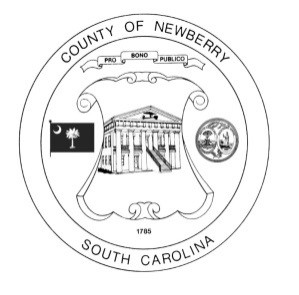 NEWBERRY COUNTY COUNCILSPECIAL CALLED MEETINGAGENDAMarch 7, 20224:30 P.M.   Call to order:					Todd Johnson, Chairman   Invocation and Pledge of Allegiance:		Nick Shealy, CouncilmanAdditions, Deletions & Adoption of the AgendaCouncil recommendations for County sponsored CPST projects.Public CommentsComments/Requests from County Administrator  Adjournment